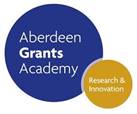 21 June 2024UKRI Funding & Events BulletinStrategic and Interdisciplinary callsPlease find summary details below of current and upcoming strategic UKRI calls. Select calls of particular relevance to University of Aberdeen researchers are highlighted in the first table, with a full list of UKRI strategic and interdisciplinary calls below this. HIGHLIGHTS  (calls also appear in full table listing below)HIGHLIGHTS  (calls also appear in full table listing below)HIGHLIGHTS  (calls also appear in full table listing below)HIGHLIGHTS  (calls also appear in full table listing below)CALLREMITFUNDING & DURATIONDEADLINEEPSRC Pre-announcement: Engineering Healthier Environments: Micro Network and Micro Network PlusApply for funding to develop an interdisciplinary Micro Network or Micro Network Plus focussed on developing new and existing collaborations within the topic of engineering healthier environments.£600k24 monthsTBCUKRI – Pre-Announcement: UK Future Internet Network PlusApply for funding for a UK future internet NetworkPlus which brings together the research community, policymakers and wider stakeholders to make the UK an active leader in the development of the internet and an intelligent customer of internet technologies in the 2030s and 2040s. Webinar 9 July at 13:30£5.2m3yrs 9 monthsTBCEPSRC Pre-announcement: Core research challenges in digital twinning for crisis resilienceThis funding opportunity is led by EPSRC jointly with UKRI’s building a secure and resilient world strategic theme, as part of our contribution to developing the national capability in digital twinning, focusing on addressing challenges related to national security and resilience. £3.5m3 yearsTBC NERC Pushing the Frontiers of Environmental Research July 2024This funding opportunity supports researchers’ curiosity and imagination to enable discoveries that unlock new knowledge with a degree of adventure previously unrealised.£950k(80% fEC)Usually between 3-4years17 July  The UK-Brazil global talent exchange funding opportunity pilotThe funding is to provide opportunities for early career researchers from both countries and a wide spectrum of disciplines and backgrounds to develop new collaborations which will benefit their future professional development.£20k fECDuration: 3-6 months20 August  BBSRC New Investigator Award: 2024 Round 3 Responsive ModeApply for funding for a research grant in any area within the remit of Biotechnology and Biological Sciences Research Council (BBSRC).£2m(80% fEC)Duration: Up to 5 years25 September BBSRC Standard Research Grant 2024 Round 3 Responsive ModeApply for funding for a research grant in any area within the remit of Biotechnology and Biological Sciences Research Council (BBSRC).£2m(80% fEC)Duration: Up to 5 years25 September  UK-Canada sustainable critical minerals research partnershipsApply for funding to collaborate with a Canadian Alliance Missions critical minerals research project to develop partnerships to address key critical minerals research priorities around optimising efficiency and minimising environmental impact across critical minerals value chains.£240k (80%fEC will be funded)Duration: 2 years3 October  EPSRC Pre-announcement: Sustainable Industrial FuturesApply for funding to establish a virtual centre of excellence in sustainable industrial futures to advance the UK’s transition to net zero.£21M(80% fEC)Duration: Over 7 yearsEoI: 1 AugustDeadline: 19 November UKRI EVENTSSign up to attend UKRI events. A full list is published here including: 18-19 June ARMA Conference 20245 September UKRI Cross Research Council Responsive Mode Scheme – Webinar One11 September UKRI Cross Research Council Responsive Mode Scheme – Webinar TwoUKRI CROSS-COUNCILEoI DeaDLINE (WHERE APPLIES)DeadlineTermFundingUKRI Digital Research Technical Professional Skills NetworkPlus27 Jun 244 yrs.£2MUKRI Metascience research grants16 Jul 246-24 mths.£300kMaximising UK adaptation to climate change research projects16 Jul 2430 mths.£2MESRC, AHRC Social sciences, Humanities & Arts for People & the Economy (SHAPE) Catalyst ESRC, AHRC Social sciences, Humanities & Arts for People & the Economy (SHAPE) Catalyst -22 July 2024£62.5KAHRCEoI DeaDLINE DeadlineTermFundingCultural Heritage Research Translated Into Climate Change Policy20 Jun 246mths£40-£60kCommunity-led Heritage Research & Skills Hub26 Jun 243 yrs£953kBRAID Responsible AI DemonstratorsWebinar 18 Apr16 May 2427 Jun 2436mths£900k-£1.1mPre-announcement: Design Accelerators round threeOpens 1 Jul 243 Oct 249 mths£35-£65kSupport knowledge exchange for European humanities research9 Jul 243.5yrs£500kCentre for Law and Social Justice Jan 2416 Jul 245 years£4MDesign Exchange Partnerships: Design the Green Transition – Round 312 Sept 246-12 mths£62.5k-£125kBBSRCEoI DeaDLINE DeadlineTermFundingEnhancing equality, diversity and inclusion in BBSRC-funded networks25 Jun 241 yr£50-100kInnovation to Commercialisation of University Research (ICURe) Explore10 Sept 2412 weeks£35kInnovation to Commercialisation of University Research (ICURe) Discover19 Sept 248 weeks£3,700EPSRCEoI DeaDLINE DeadlineTermFundingManufacturing research hubs for a sustainable future three: outlineStage 1 deadline 4 July 24Stage 2 (Full): October 247 yrs£13,750MNetwork Plus: Tomorrow’s Engineering Research Challenges9 Jul 243 yrs£1m-£1.75mHealth Technologies Connectivity Awards3 Sept 243 yrs£500kEPSRC Network Plus Opportunity for Technologies to Enable Independence for People Living with Dementia10 Sept 243 yrs£2mInternational centre to centre research collaborations: Outlines12 SeptemberInvited Deadline Feb 20253-5 yrs£1.8mAccelerating research outcomes to deliver a prosperous net zero16 May 2424 Sept 242yrs£100k-£800kPre-announcement: Sustainable Industrial FuturesOpens 20 Jun
EoI 1 Aug 2419 Nov 247 yrs£21M
ESRCEoI DeaDLINE EoI DeaDLINE DeadlineDeadlineDeadlineDeadlineTermTermTermTermTermFundingESRC Responsive Mode Research Grant - Round 2--OpenOpenOpenOpen3 yrs3 yrs3 yrs3 yrs3 yrs£1mMRCMRCEoI DeaDLINE EoI DeaDLINE EoI DeaDLINE EoI DeaDLINE DeadlineDeadlineDeadlineDeadlineTermFundingFundingPre-Announcement: Enhancing Biomedical and Health-related data and digital platform resourcesPre-Announcement: Enhancing Biomedical and Health-related data and digital platform resources18 Jun 2418 Jun 2418 Jun 2418 Jun 245 yrs£3.75m£3.75mArtificial Intelligence (AI) for HealthArtificial Intelligence (AI) for Health28 Jun 2428 Jun 2428 Jun 2428 Jun 243 yrs£3m£3mFunding for early-stage development of new healthcare interventionsFunding for early-stage development of new healthcare interventions10 Jul 2410 Jul 2410 Jul 2410 Jul 246-24 mths£50-£300k£50-£300kMRC Centre of Research Excellence round twoMRC Centre of Research Excellence round two12 Sep 2412 Sep 2412 Sep 2412 Sep 2414 yrs£50M £50M Applied Global Health Research and Partnership GrantsApplied Global Health Research and Partnership Grants16 Jan 2516 Jan 2516 Jan 2516 Jan 25Up to 5 yrs£150k-£1m£150k-£1mNERCNERCEoI DeaDLINE EoI DeaDLINE EoI DeaDLINE DeadlineDeadlineDeadlineDeadlineTermTermFundingFundingMaximising UK adaptation to climate change research projectsMaximising UK adaptation to climate change research projects16 Jul 2416 Jul 2416 Jul 2416 Jul 242.5yrs2.5yrs£2m£2mDoctoral Focal Awards in the Environmental SciencesDoctoral Focal Awards in the Environmental Sciences23 Jul 2423 Jul 2423 Jul 2423 Jul 243 yrs3 yrs£2.86m£2.86mAddressing Environmental Challenges: NERC highlight topics 2024Addressing Environmental Challenges: NERC highlight topics 20249 Oct 249 Oct 249 Oct 249 Oct 244yrs4yrs£2.35m -£4.7m£2.35m -£4.7mSTFCSTFCEoI DeaDLINE EoI DeaDLINE DeadlineDeadlineDeadlineDeadlineTermTermTermFundingFundingPublic Engagement with STFC Science, Technology and Facilities - Legacy AwardsPublic Engagement with STFC Science, Technology and Facilities - Legacy Awards27 Jun 2427 Jun 2427 Jun 2427 Jun 243 yrs3 yrs3 yrs£62.5k£62.5kGravitational Waves Consolidated Research GrantsGravitational Waves Consolidated Research Grants6 Aug 24 6 Aug 24 6 Aug 24 6 Aug 24 3 yrs3 yrs3 yrs£10m£10mUK-Canada quantum for science research collaborationsUK-Canada quantum for science research collaborations29 Aug 2429 Aug 2429 Aug 2429 Aug 242 yrs2 yrs2 yrs£500k£500k